                                              Приложение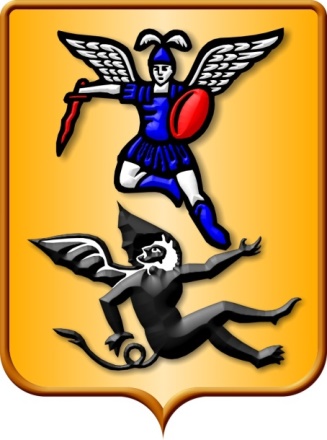 УТВЕРЖДЕНАпостановлением Администрациимуниципального образования"Город Архангельск"от 21.05.2019 № 653ПРОГРАММА"Формирование законопослушного поведения участников дорожного движения в муниципальном образовании "Город Архангельск" на 2019-2025 годы"ОГЛАВЛЕНИЕПаспорт Программы "Формирование законопослушного поведенияучастников дорожного движения в муниципальном образовании"Город Архангельск" на 2019-2025 годы"1. Характеристика сферы реализации ПрограммыАварийность на автомобильном транспорте наносит огромный материальный и моральный ущерб как обществу в целом, так и отдельным гражданам. Дорожно-транспортный травматизм приводит к исключению 
из сферы производства людей трудоспособного возраста. Гибнут или становятся инвалидами дети. Решение проблемы обеспечения безопасности дорожного движения является одной из важнейших задач современного общества. Проблема аварийности на транспорте приобрела особую остроту в последние годы в связи с несоответствием существующей дорожно-транспортной инфраструктуры потребностям общества в безопасном дорожном движении, недостаточной эффективностью функционирования системы обеспечения дорожного движения, низкой дисциплиной участников дорожного движения, ежегодно возрастающей диспропорцией между приростом количества транспортных средств на дорогах муниципального образования и медленными темпами развития, реконструкции улично-дорожной сети, применяемыми техническими средствами организации дорожного движения и увеличивающейся интенсивностью транспортных потоков.Следствием такого положения дел являются ухудшение условий дорожного движения и рост количества ДТП.Таким образом, обстановка с обеспечением безопасности дорожного движения на территории МО "Город Архангельск" требует принятия эффективных мер.Реализуемые на данный момент мероприятия носят эпизодический характер. Государственное и общественное воздействие на участников дорожного движения с целью формирования устойчивых стереотипов законопослушного поведения осуществляется на недостаточном уровне. Ситуация усугубляется всеобщим правовым нигилизмом, осознанием юридической безответственности за совершенные правонарушения, безразличным отношением к возможным последствиям ДТП, отсутствием адекватного понимания участниками дорожного движения причин возникновения ДТП, недостаточным вовлечением населения в деятельность 
по предупреждению ДТП.Доказано, что основными из многочисленных факторов, непосредственно влияющих на безопасность дорожного движения, являются:недостаточный уровень технической оснащённости и несовершенство системы контроля и управления дорожным движением;низкий уровень знаний гражданами правил поведения на дорогах;пренебрежение требованиями безопасности дорожного движения 
со стороны участников движения;низкий уровень подготовки водителей транспортных средств; недостаточный технический уровень дорожного хозяйства; несовершенство технических средств организации дорожного движения.Настоящая Программа позволит обеспечить комплексное и системное решение вопросов и конкретных проблем на основе:определения конкретных целей, задач и мероприятий;концентрации ресурсов с целью реализации мероприятий, осущест-вляемых в сфере обеспечения безопасности дорожного движения;повышения эффективности управления в области обеспечения безопасности дорожного движения. Применение программно-целевого метода позволит осуществить:формирование основ и приоритетных направлений профилактики ДТП 
и снижения тяжести их последствий;координацию деятельности органов местного самоуправления в области обеспечения безопасности дорожного движения;реализацию комплекса мероприятий, в том числе профилактического характера, снижающих количество ДТП с пострадавшими и количество лиц, погибших в результате ДТП.Таким образом, использование программно-целевого метода позволит существенно повысить эффективность деятельности органов местного самоуправления по обеспечению безопасности дорожного движения.Программа включает в себя мероприятия, направленные на профилактику противоправного поведения на дорогах. Основные направления Программы "Формирование законопослушного поведения участников дорожного движения в муниципальном образовании "Город Архангельск" на 2019-2025 годы" определены в соответствии с приоритетами государственной политики, обозначенные поручением Президента Российской Федерации от 11.04.2016 
№ Пр-637ГС.2. Цели, задачи и показатели (индикаторы), основные ожидаемые конечные результаты, сроки и этапы реализации ПрограммыЦели Программы:1) сокращение количества ДТП с пострадавшими; 2) повышение уровня правового воспитания участников дорожного движения, культуры их поведения;3) профилактика детского дорожно-транспортного травматизма 
в МО "Город Архангельск".Задачи Программы: 1) повышение уровня безопасности дорожного движения, а также законопослушного поведения граждан при соблюдении ПДД на территории МО "Город Архангельск";2) создание комплексной системы профилактики ДТП в целях формиро-вания у участников дорожного движения стереотипа законопослушного поведения и негативного отношения к правонарушениям в сфере дорожного движения, реализация программы правового воспитания участников дорожного движения, культуры их поведения; 3) совершенствование системы профилактики детского дорожно-транспортного травматизма, формирование у детей навыков безопасного поведения на дорогах.Эффективность реализации Программы определяется степенью достижения целевых показателей Программы, которыми являются: количество зарегистрированных нарушений правил дорожного движения на территории МО "Город Архангельск";количество ДТП с участием несовершеннолетних;число детей, погибших в ДТП.Ожидаемый эффект от реализации Программы "Формирование законопослушного поведения участников дорожного движения в муници-
пальном образовании "Город Архангельск" на 2019-2025 годы":сокращение количества ДТП с пострадавшими;сокращение правонарушений участниками дорожного движения 
на основе формирования у них убеждения о неотвратимости наказания 
за нарушения правил дорожного движения;сокращение количества ДТП по причинам нарушения правил дорожного движения на территории МО "Город Архангельск";увеличение количества детей, молодежи и общественности, вовлеченных в мероприятия по профилактике дорожно-транспортного травматизма.Сроки и этапы реализации программы: 2019-2025 годы. 3. Характеристика основных мероприятий ПрограммыПрограмма представляет собой систему мероприятий, направленных 
на сохранение, совершенствование уровня безопасности дорожного движения на территории МО "Город Архангельск" и законопослушного поведения участников дорожного движения. Реализация Программы предусматривает исполнение поставленных задач, регулярное проведение мониторинга достигаемых результатов и оценки эффективности мероприятий данной Программы.Мероприятия, направленные на повышение правового сознания и предуп-реждение опасного поведения участников дорожного движения, позволят выстроить комплексную систему профилактики дорожно-транспортного травматизма и повысить уровень правового сознания.Условием достижения целей Программы является решение следующих задач: предупреждение опасного поведения участников дорожного движения 
и профилактика ДТП;совершенствование контрольно-надзорной деятельности в сфере обеспечения безопасности дорожного движения;совершенствование организации движения транспорта и пешеходов 
в МО "Город Архангельск".Реализация Программы будет осуществляться посредством реализации следующих основных мероприятий: продолжение пропагандистских кампаний, направленных на формирование у участников дорожного движения устойчивых стереотипов законопослушного поведения;совершенствование работы по профилактике и сокращению детского дорожно-транспортного травматизма; формирование у населения, особенно у детей, навыков безопасного поведения на дорогах;проведение в СМИ пропагандистских кампаний, направленных на форми-рование у участников дорожного движения стереотипов законопослушного поведения;подготовка методических рекомендаций по соблюдению правил дорожного движения всеми участниками дорожного движения; прививание населению понимания важности правильного и культурного поведения на дорогах;обеспечение муниципальных образовательных учреждений перечнем нормативно-правовой документации, регламентирующей деятельность образо-вательных учреждений, по обеспечению безопасности дорожного движения 
и снижению детского дорожно-транспортного травматизма; организация и проведение уроков правовых знаний в образовательных учреждениях в рамках Всероссийской акции "Внимание – дети!";разработка образовательными учреждениями безопасных маршрутов 
для учащихся индивидуально по согласованию с родителями; проведение классных уроков по соблюдению правил дорожного движения; проведение соревнований, игр, конкурсов творческих работ среди детей по безопасности дорожного движения;проведение лекций, семинаров и практических занятий;повышение профессиональных знаний и навыков работников всех органов власти в сфере безопасности дорожного движения. 4. Информация по ресурсному обеспечению ПрограммыПри планировании ресурсного обеспечения Программы учитывалась реальная ситуация в финансово-бюджетной сфере Администрации МО "Город Архангельск", состояние аварийности, высокая экономическая и социально-демографическая значимость проблемы обеспечения безопасности дорожного движения, а также реальная возможность ее решения. Все мероприятия Программы носят организационный характер и не требуют финансирования. 5. Механизм реализации ПрограммыМеханизм реализации Программы базируется на принципах четкого разграничения полномочий и ответственности всех участников Программы. Управление реализацией Программы осуществляет Администрация 
МО "Город Архангельск". Реализация и контроль над выполнением Программы осуществляются Главой МО "Город Архангельск". Прекращение действия Программы наступает в случае завершения 
ее реализации, а досрочное прекращение – в случае признания неэффективности ее реализации в соответствии с решением Администрации МО "Город Архангельск".6. Оценка социально-экономической эффективности ПрограммыПредложенные Программой мероприятия позволяют решать ряд социальных проблем, связанных с охраной жизни и здоровья участников движения и овладением ими навыками безопасного поведения на дорогах.Программные мероприятия направлены на формирование общественного сознания в части повышения дисциплины участников движения на автомобильных дорогах, улучшение дорожных условий, усиление контроля над движением.Реализация программных мероприятий позволит приостановить рост ДТП с пострадавшими, совершенствовать систему управления обеспечением безопасности дорожного движения, работу с участниками дорожного движения, организацию дорожного движения на территории МО "Город Архангельск", обеспечить безопасные условия движения на автомобильных дорогах.К 2025 году реализация Программы позволит:повысить эффективность системы социальной профилактики правонару-шений, совершаемых в сфере безопасности дорожного движения, на территории МО "Город Архангельск";скоординировать действия органов местного самоуправления и заинтере-сованных структур в вопросах профилактики правонарушений, совершаемых 
в сфере безопасности дорожного движения;улучшить информационное обеспечение деятельности государственных органов, общественных организаций и населения по вопросам профилактики правонарушений, совершаемых в сфере безопасности дорожного движения;усилить профилактику правонарушений, совершаемых в сфере безопасности дорожного движения, в молодежной среде;увеличить долю учащихся (воспитанников), задействованных в меро-
приятиях по профилактике ДТП.___________Приложениек Программе "Формирование законопослушногоповедения участников дорожного движенияв муниципальном образовании "Город Архангельск"на 2019-2025 годы" ПЕРЕЧЕНЬосновных мероприятий Программы "Формирование законопослушного поведения участников дорожного движения в муниципальном образовании "Город Архангельск" на 2019-2025 годы"____________Паспорт Программы "Формирование законопослушного поведения участников дорожного движения в муниципальном образовании "Город Архангельск" 
на 2019-2025 годы"………………………………………………………………..11. Характеристика сферы реализации Программы……………………………...22. Цели, задачи и показатели (индикаторы), основные ожидаемые конечные результаты, сроки и этапы реализации Программ………………………………33. Характеристика основных мероприятий Программы…………………………44. Информация по ресурсному обеспечению Программы……………………….55. Механизм реализации программы…………………………………………….66. Оценка социально-экономической эффективности программы………………6Приложение: Перечень основных мероприятий Программы "Формирование законопослушного поведения участников дорожного движения в муници-пальном образовании "Город Архангельск" на 2019-2025 годы"Наименование Программы"Формирование законопослушного поведения участников дорожного движения в муниципальном образовании "Город Архангельск" на 2019-2025 годы" (далее – Программа)Основание для разработки ПрограммыЧасть 4 статьи 6 Федерального закона от 10.12.1995 № 196 
"О безопасности дорожного движения";постановление Правительства Российской Федерации от 03.10.2013 № 864 "О федеральной целевой программе "Повышение безопасности дорожного движения в 2013-2020 годах";поручение Президента Российской Федерации от 11.04.2016 
№ Пр-637ГС.Ответственныйисполнитель ПрограммыАдминистрация муниципального образования "Город Архангельск" Участники ПрограммыАдминистрация муниципального образования "Город Архангельск";департамент транспорта, строительства и городской инфра-структуры Администрации муниципального образования "Город Архангельск";департамент образования Администрации муниципального образования "Город Архангельск"; ОГИБДД УМВД города Архангельска Цели Программы1) сокращение количества дорожно-транспортных происшествий (далее – ДТП) с пострадавшими;2) повышение уровня правового воспитания участников дорожного движения, культуры их поведения;3) профилактика детского дорожно-транспортного травматизма в муниципальном образовании "Город Архангельск" (далее –МО "Город Архангельск")Задачи Программы1) повышение уровня безопасности дорожного движения, 
а также законопослушного поведения граждан при соблюдении правил дорожного движения (далее – ПДД) на территории 
МО "Город Архангельск";2) создание комплексной системы профилактики ДТП в целях формирования у участников дорожного движения стереотипа законопослушного поведения и негативного отношения 
к правонарушениям в сфере дорожного движения, реализация программы правового воспитания участников дорожного движения, культуры их поведения; 3) совершенствование системы профилактики детского дорожно-транспортного травматизма, формирование у детей навыков безопасного поведения на дорогахЦелевые показатели (индикаторы) Программыа) сокращение количества ДТП и тяжести их последствий;б) сокращение детского дорожно-транспортного травматизма;в) совершенствование организации движения транспорта 
и пешеходов;г) повышение уровня безопасности дорожной сети и дорожной инфраструктурыЭтапы и сроки Реализации Программы2019-2025 годы этапы Программы не выделяютсяРесурсное обеспечение ПрограммыМероприятия носят организационный характер и не требуют ресурсного обеспечения Ожидаемые результаты от реализации Программы1) сокращение правонарушений участниками дорожного движения на основе формирования у них убеждения 
о неотвратимости наказания за нарушения правил дорожного движения;2) сокращение количества ДТП по причинам нарушения правил дорожного движения на территории МО "Город Архангельск";3) увеличение количества детей, молодежи и общественности, вовлеченных в мероприятия по профилактике дорожно-транспортного травматизма№ п/пНаименование мероприятияСрокиреализацииОтветственный исполнитель, соисполнителиПоказатели результата реализации мероприятия 123451.Организация освещения вопросов безопасности дорожного движения в наглядно-агитационной форме на улично-дорожной сети МО "Город Архангельск", обеспечение проката видеороликов по тематике безопасности дорожного движения на экранах, принадлежащих МО "Город Архангельск"2019-2025 годыАдминистрация муниципального образования "Город Архангельск"Сокращение количества ДТП по причинам нарушения правил дорожного движения, сокращение детского дорожно-транспортного травматизма2.Обеспечение муниципальных образовательных учреждений перечнем нормативно-правовой документации, регламен-тирующей деятельность образовательных учреждений, 
по обеспечению безопасности дорожного движения 
и снижению детского дорожно-транспортного травматизма2019-2025 годыАдминистрация муниципального образования "Город Архангельск"; департамент образования Администрации муниципального образования "Город Архангельск"Сокращение количества ДТП и тяжести их последствий, сокращение детского дорожно-транспортного травматизма123453.Изготовление и тираж полиграфической агитационной продукции с напоминанием о соблюдении Правил дорожного движения для детей и взрослых участников дорожного движения (тетради, блокноты, закладки, листовки и т.п.), световозвращающих браслетов (элементов) для распространения их среди учащихся образовательных учреждений города Архангельска2019-2025 годыАдминистрация муниципального образования "Город Архангельск"; департамент образования Администрации муниципального образования "Город Архангельск"Сокращение количества ДТП по причинам нарушения правил дорожного движения, сокращение детского дорожно-транспортного травматизма4.Проведение в образовательных организациях пропаган-дистских кампаний, направленных на формирование 
у участников дорожного движения стереотипов законопос-лушного поведения участников дорожного движения2019-2025 годыДепартамент образования Администрации муниципального образования "Город Архангельск"; ОГИБДД УМВД города АрхангельскаСокращение количества ДТП и тяжести их последствий, сокращение детского дорожно-транспортного травматизма5.Организация и проведение в муниципальных школьных и дошкольных образовательных учреждениях и в учреж-дениях дополнительного образования детей акции "Неделя безопасности" в рамках Международной недели безо-пасности на дорогах2019-2025 годыДепартамент образования Администрации муниципального образования "Город Архангельск"; ОГИБДД УМВД города АрхангельскаСокращение детского дорожно-транспортного травматизма6.Проведение уроков правовых знаний в образовательных организациях в рамках Всероссийской акции "Внимание – дети!" и других оперативно-профилактических мероприятий2019-2025 годыДепартамент образования Администрации муниципального образования "Город Архангельск"; ОГИБДД УМВД города АрхангельскаУвеличение доли учащихся, задействованных в мероприятиях по профилактике ДТП123457.Размещение на официальном сайте Администрации муниципального образования информации о неотвра-тимости наказания за нарушения правил безопасности дорожного движения2019-2025 годыАдминистрация муниципального образования "Город Архангельск"Сокращение количества ДТП по причинам нарушения правил дорожного движения8.Проведение соревнований, игр, конкурсов творческих работ среди детей по БДД (городские соревнования "Безопасное колесо", конкурсы и викторины по ПДД 
в летних детских оздоровительных лагерях, участие 
во Всероссийских соревнованиях "Безопасное колесо")2019-2025 годыАдминистрация муниципального образования "Город Архангельск"; департамент образования Администрации муниципального образования "Город Архангельск"Сокращение количества ДТП, сокращение детского дорожно-транспортного травматизма9.Организация и проведение совместно со СМИ целевых профилактических мероприятий, направленных на повышение культуры поведения участников дорожного движения (водителей, пассажиров, пешеходов)2019-2025 годыАдминистрация муниципального образования "Город Архангельск"Сокращение количества ДТП, сокращение детского дорожно-транспортного травматизма10.Проведение профилактического мероприятия по массовой проверке группами нарядов ДПС водителей транспортных средств на предмет выявления признаков состояния опьянения "Нетрезвый водитель"2019-2025 годыОГИБДД УМВД города АрхангельскаСокращение зарегистрированных нарушений ПДД, сокращение количества ДТП11.Размещение материалов о проведении в образовательных учреждениях мероприятий по формированию законо-послушного поведения участников дорожного движения и профилактике дорожно-транспортного травматизма среди несовершеннолетних на официальном сайте Администрации МО "Город Архангельск"2019-2025 годыАдминистрация муниципального образования "Город Архангельск"Сокращение количества ДТП по причинам нарушения правил дорожного движения1234512.Оборудование автогородка на территории МО "Город Архангельск" и кабинетов по безопасности дорожного движения в образовательных учреждениях (приобретение методической литературы, компьютера, интерактивной доски, мультимедийной установки, магнитных стендов)2019-2025 годыОГИБДД УМВД города Архангельска, Администрация муниципального образования "Город Архангельск", департамент образования Администрации муниципального образования "Город Архангельск"Сокращение количества ДТП по причинам нарушения правил дорожного движения, сокращение детского дорожно-транспортного травматизма, увеличение доли учащихся, задействованных 
в мероприятиях 
по профилактике ДТП13.Разработка годовых межведомственных планов мероприятий по профилактике детского дорожно-транспортного травматизма в учреждениях образования2019-2025 годыДепартамент транспорта, строительства и городской инфраструктуры Администрации муниципального образования "Город Архангельск"; департамент образования Администрации муниципального образования "Город Архангельск"Сокращение количества ДТП и тяжести их последствий, сокращение детского дорожно-транспортного травматизма